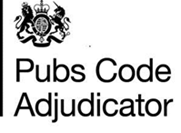 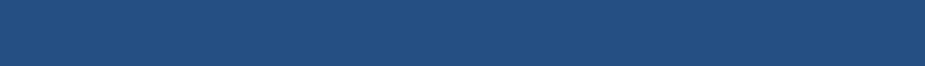 Guidance: Accounting for duty paid on alcohol and volumes of unsaleable draught products in Pubs Code forecast profit and loss statementsConsultation under section 61(4) of the Small Business, Enterprise and Employment Act 2015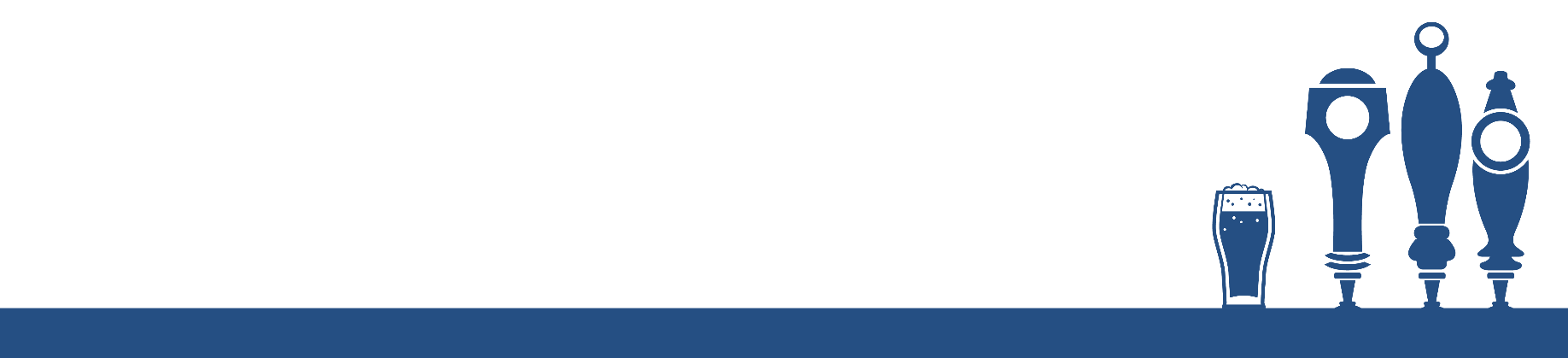 Response FormAnnex C: Response Form Name: Organisation (if applicable): Address: Email: Accounting for Duty PaidAccounting for WasteSediment WasteOperational WasteTraining and SupportOffice of the Pubs Code AdjudicatorThis document can be accessed at www.gov.uk/pcaIf you require this information in an alternative format or have general enquiries about the Pubs Code Adjudicator and its work, contact: Office of the Pubs Code Adjudicator  Lower Ground Floor Victoria Square House Victoria Square Birmingham B2 4AJ Tel: 0800 528 8080Email: office@pubscodeadjudicator.gov.ukPlease tick the box below which best describes you as a respondent to this consultation:Question 1:  Do you believe that these proposals will ensure that tied pub tenants are fully informed of the duty that has been paid on the alcohol supplied to them under their tied agreement?Question 2:  If not, please explain what additional or different approaches you think would ensure compliance with Pubs Code requirements.Question 3:  Can you foresee any unintended ways in which these proposals might have a detrimental effect on tied pub tenants?  If so, how might such effects be mitigated?Question 4:  Please indicate whether you agree with the proposal to account for sediment and operational waste separately.Question 5:  If not, please explain your objections.Question 6:  Do you believe that these proposals will ensure that tied pub tenants have a clear and consistent approach to information about the volume of cask ales supplied under their agreement that will be unsaleable for reasons of sediment waste?Question 7:  If not, please explain what additional or different approaches you think would ensure compliance with Pubs Code requirements.Question 8:  Can you foresee any unintended ways in which these proposals might have a detrimental effect on tied pub tenants?  If so, how might such effects be mitigated?Question 9:  Do you believe that these proposals will ensure that tied pub tenants have clear and consistent information about the volume of draught products supplied under their agreement that will be unsaleable for reasons of operational waste?Question 10:  If not, please explain what additional or different approaches you think would ensure compliance with Pubs Code requirements.Question 11:  Can you foresee any unintended ways in which these proposals might have a detrimental effect on tied pub tenants?  If so, how might such effects be mitigated?Question 12:  Do you have any comments on the proposed approach to access to training for tied pub tenants?Question 13:  Do you have any comments on the proposed training requirements in respect of BDMs?